RASHMI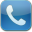 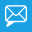                                                     Rashmi.383926@2freemail.com                   NATIONALITY:  Indian              	            VISA STATUS:  UAE Resident Visa________________________________________________________________________________________________Customer oriented Material Planner focused on precise import material estimation and scheduling, demand planning, minimizing inventory stock and cost and maximizing overall plant efficiency along with Procurement experience.SKILLSWORK HISTORYNovo Nordisk IndiaPurchase Planner//Bengaluru KA//Sept 2017 to Jan 2018Trained at Denmark Planning office to replicate, set, document processes for India regionEstablished Materials Planning process for Novo Nordisk Pharmaceutical India Service CentreCreated and maintained contract and local manufacturing purchase plans to support Production and distribution at Denmark PlantCoordinated, executed and reported purchase including logisticsExecuted required process transactions using ERP tool SAP and PRISM system within expected time duration to support Denmark Planning teamGE INDIA INDUSTRIAL​ PVT. LTD.Material planning & execution specialist//Bengaluru KA//Sept 2015 to Sept 2017Lead and implemented Strategic Planning activities of materials to support the operational and financial goals of the business and achieved targeted OTD >95% Lead raw material purchase planning for around 200 finished products, used in Water treatment and refineries projects etc.Initiated continuous improvement in SAP transaction to increase planning efficiency by slashing down 40% cycle timeWeekly and timely reported dashboards, databases using internal SAP systems to deliver against quarterly and annual targets, and forecasts. Developed and implemented effective action plans to address performance issues when required.Organized cross functional meetings with production, procurement and logistics team to address issues and mitigate risks timelyDefined the Import product strategy and prioritized the products to be procured for forthcoming quarters by simultaneously maintaining inventory levels to achieve maximum inventory turns 13-15Worked with cross functional teams & leaders (Sourcing, Quality, Manufacturing, Sales & Finance) for different projects relating to quick product supply chain establishment for new product requirementslead and coordinated with internal customs team for Advance license documentation of product for availing import duty benefit for an export orderGE INDIA INDUSTRIAL​ PVT. LTD.Buyer//Pune MH//Feb 2015 to Aug 2015Developed and compiled RFP/RFQ’s to source indirect material Executed new vendor selection, technical discussion with suppliers, costing & price negotiationsLead responsibility for on time GRN for incoming Material and keeping track of GRN and payment for vendors as per agreed payment condition Planned and arranged purchase of raw Material, and other consumables for the manufacturing plantResolved process held issues in time by coordinating with accounts payable, warehouse team and vendors to resolve invoicing errors and discrepanciesParticipated in cross functional teams to resolve issues and improve existing processesNegotiated favorable payment terms with suppliers to enhance cash flowIntroduced BPA (Blanket Purchase Agreement) & rate agreements with vendors to simplify regular buying processGET- Warehouse & Logistics//Pune MH//Aug 2014 to Feb 2015Coordinated to set up blue print, project plan, collect database for WMS (Warehouse Management System) Initiated tracking of material & follow-up for OTD to maintain receipt schedulesManaged PO fallout from Overdue Delivery or Invoice DiscrepanciesDealt Telnet WMS moduleGET- Aviation Manufacturing//Pune MH//Aug 2013 to Aug 2014Complied instrument calibration as per AS9100 certificationCoordinated with GE Water plants worldwide for benchmarking quality process and meeting 100% qualityAdhered to GE Quality guidelines & policies and developed procedures, SOP’s for identification, traceability for AVIATION qualityExecuted vendor selection & development and for new brazing operations for Aviation businessAnalyzed part drawings & created ITEM codes as per BOMEDUCATIONBachelor of Engineering – MechanicalShri Sant Gajanan Maharaj College of Engineering// Shegaon MH // 2013ACCOMPLISHMENTSEffective Communication Followed up and kept track of import and domestic material from the suppliers and avoided production and supply failureRecognized for excellent control on inventory, maintaining high inventory turnsRecognized for saving 30% cost for indirect sourcing team and on time material deliveryRecognized for setting warehouse improvement process by Warehouse & Logistics team